Информация о заказчике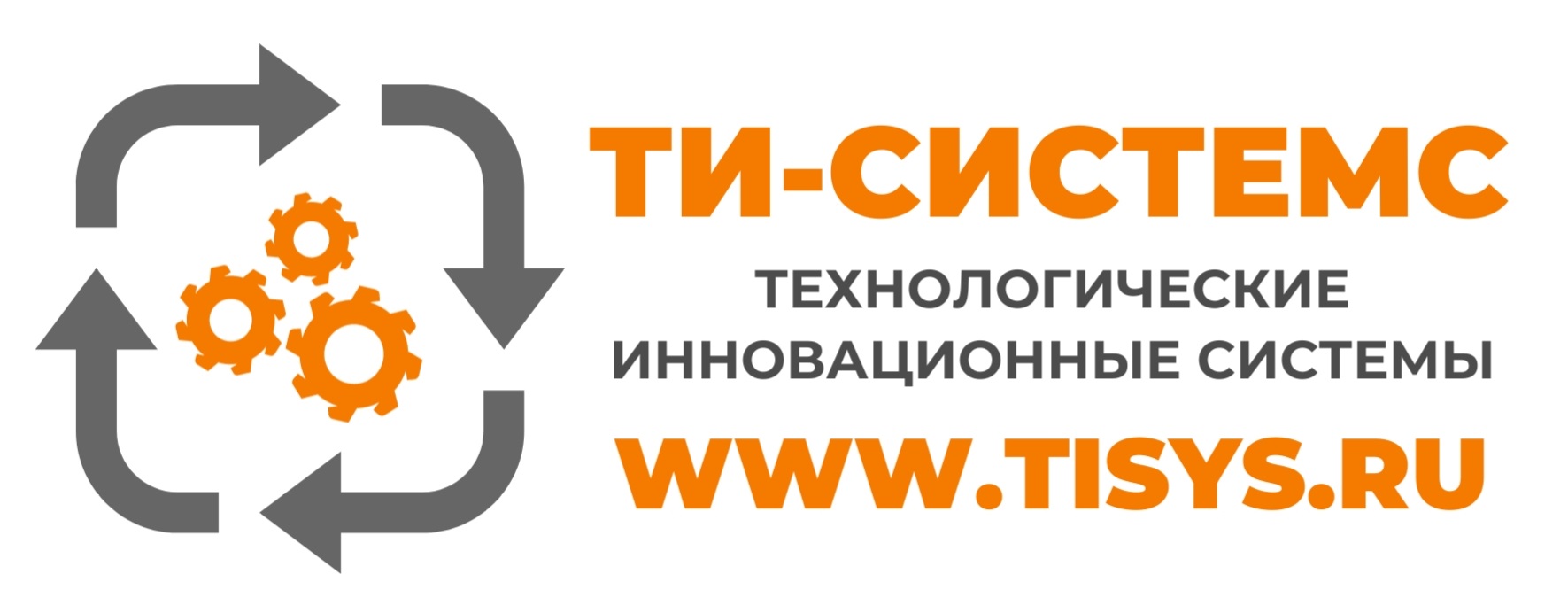 Информация о заказчикеИнформация о заказчикеИнформация о заказчикеИнформация о заказчикеИнформация о заказчикеИнформация о заказчикеИнформация о заказчикеИнформация о заказчикеИнформация о заказчикеЗаказчикЗаказчикКонтактное лицоКонтактное лицоE-mailE-mailТелефонТелефонИнформация о проектеИнформация о проектеИнформация о проектеИнформация о проектеИнформация о проектеИнформация о проектеИнформация о проектеИнформация о проектеИнформация о проектеИнформация о проектеМесто монтажаМесто монтажаДата поставкиДата поставкиУстановка (внутри/снаружи) помещенияУстановка (внутри/снаружи) помещенияТип оборудования для взрывозащитыТип оборудования для взрывозащитыХарактеристика пылиХарактеристика пылиХарактеристика пылиХарактеристика пылиХарактеристика пылиХарактеристика пылиХарактеристика пылиХарактеристика пылиХарактеристика пылиХарактеристика пылиТип пылиТип пылиМеталлическая пыль (да/нет)Металлическая пыль (да/нет)Kst - макс. скорость нарастания взрыва (бар.м/с)Kst - макс. скорость нарастания взрыва (бар.м/с)Pmax - максимальное давление взрыва (бар)Pmax - максимальное давление взрыва (бар)Предоставить документ со взрывоопасными характеристиками пыли, если имеется!Предоставить документ со взрывоопасными характеристиками пыли, если имеется!Предоставить документ со взрывоопасными характеристиками пыли, если имеется!Предоставить документ со взрывоопасными характеристиками пыли, если имеется!Предоставить документ со взрывоопасными характеристиками пыли, если имеется!Предоставить документ со взрывоопасными характеристиками пыли, если имеется!Предоставить документ со взрывоопасными характеристиками пыли, если имеется!Предоставить документ со взрывоопасными характеристиками пыли, если имеется!Предоставить документ со взрывоопасными характеристиками пыли, если имеется!Предоставить документ со взрывоопасными характеристиками пыли, если имеется!Размеры оборудования (мм)Размеры оборудования (мм)Размеры оборудования (мм)Размеры оборудования (мм)Размеры оборудования (мм)Размеры оборудования (мм)Размеры оборудования (мм)Размеры оборудования (мм)Размеры оборудования (мм)Размеры оборудования (мм)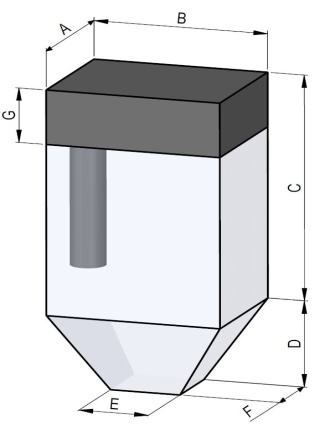 Ширина - AШирина - A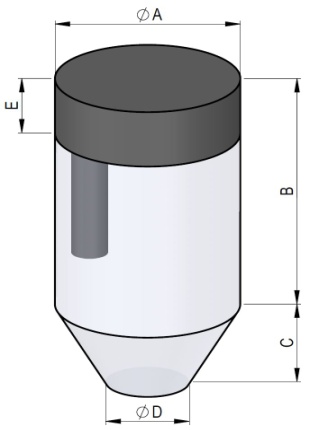 Диаметр - AДиаметр - AДлина - BДлина - BВысота - BВысота - BВысота- CВысота- CВысота - CВысота - CВысота - DВысота - DДиаметр – DДиаметр – DДлина - EДлина - EДругие размеры в фильтреДругие размеры в фильтреДругие размеры в фильтреШирина - FШирина - FЧистый воздух - EЧистый воздух - EДругие размеры в фильтреДругие размеры в фильтреДругие размеры в фильтреДлина рукаваДлина рукаваЧистый воздух - GЧистый воздух - GДиаметр рукаваДиаметр рукаваДлина рукава в фильтреДлина рукава в фильтреКоличество рукавовКоличество рукавовДиаметр рукаваДиаметр рукаваКоличество рукавовКоличество рукавовЕсли фильтр картриджный, то какой объём М3 они занимают в фильтре! Если фильтр картриджный, то какой объём М3 они занимают в фильтре! Если фильтр картриджный, то какой объём М3 они занимают в фильтре! Если фильтр картриджный, то какой объём М3 они занимают в фильтре! Если фильтр картриджный, то какой объём М3 они занимают в фильтре! Если фильтр картриджный, то какой объём М3 они занимают в фильтре! Если фильтр картриджный, то какой объём М3 они занимают в фильтре! Если фильтр картриджный, то какой объём М3 они занимают в фильтре! Если фильтр картриджный, то какой объём М3 они занимают в фильтре! Если фильтр картриджный, то какой объём М3 они занимают в фильтре! Характеристики оборудованияХарактеристики оборудованияХарактеристики оборудованияХарактеристики оборудованияХарактеристики оборудованияХарактеристики оборудованияХарактеристики оборудованияХарактеристики оборудованияХарактеристики оборудованияХарактеристики оборудованияТип оборудованияТип оборудованияТип оборудованияДиаметр трубопровода (мм)Диаметр трубопровода (мм)Диаметр трубопровода (мм)ВпускнойВыпускнойВыпускнойДлина трубопровода (м)Длина трубопровода (м)Длина трубопровода (м)ВпускнойВыпускнойВыпускнойРабочая температура (°C)Рабочая температура (°C)Рабочая температура (°C)Мин. (°C)Мах. (°C)Мах. (°C)Температура окружающей среды (°C)Температура окружающей среды (°C)Температура окружающей среды (°C)Мин. (°C)Мах. (°C)Мах. (°C)Разрежение в фильтре (вакуум) (кПа)Разрежение в фильтре (вакуум) (кПа)Разрежение в фильтре (вакуум) (кПа)Мин. (кПа)Мах. (кПа)Мах. (кПа)Устойчивость корпуса фильтра к ударному сопротивлению взрыва кПаУстойчивость корпуса фильтра к ударному сопротивлению взрыва кПаУстойчивость корпуса фильтра к ударному сопротивлению взрыва кПаВзрывоопасная зона (20/21/22, нет)Взрывоопасная зона (20/21/22, нет)Взрывоопасная зона (20/21/22, нет)ВнутриВнутриСнаружиСнаружиОпросный листВзрывозащита